INSCRIPCIÓN SALIDA PROMOCIONAL FERRATAS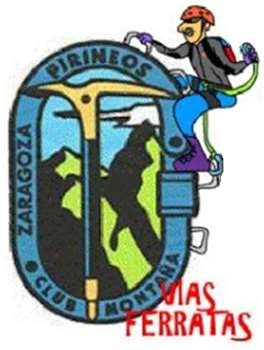 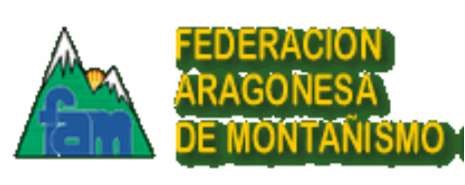 “LONGANIZADA FERRATERA”DATOS PERSONALES:   Nombre: Teléfono:                                           Medicación, tratamientos o régimen alimentario especial: Enfermedades o alergias que padece:Vacunado Covid 1 o 2 dosis, anticuerpos, etc.: Contacto en caso de EMERGENCIA, teléfono nombre y apellidos: En qué Club estás federado/a:  Modalidad de licencia Federativa en vigor:                                          DATOS TÉCNICO-PRÁCTICOS: ¿tienes practica en ferratas de nivel K2?     ninguna              poca         bastante                                   EL SOLICITANTE DE LA INSCRIPCIÓN DECLARA:  Que está informado y por tanto conoce y asume los riesgos que conlleva la actividad en la que se inscribe  Que se compromete a cumplir en todo momento las indicaciones e instrucciones de las personas responsables de esa actividad y se abstendrá de tomar iniciativas sin el conocimiento de éstos. Que no padece enfermedad ni defecto físico o psíquico que le incapacite o dificulte en cualquier grado para la realización de las actividades a desarrollar. Así como de no presentarse bajo los efectos del alcohol, drogas u otras substancias que puedan alterar su correcto comportamiento. Que dispone del correspondiente seguro de accidentes y responsabilidad civil con la cobertura adecuada para la actividad a realizar, lugar y fechas. Que conoce que esta actividad tiene por objeto la promoción deportiva, sin interés lucrativo, y que estará dirigida por monitores benévolos no profesionales.   Que aporta el material necesario para el desarrollo de la actividad y reúne las condiciones físicas y técnicas requeridas Que se compromete a respetar el medio ambiente y a transmitir actitudes responsables entre sus compañeros de actividad.  Nombre y apellidos:                                                                                              D.N.I.                         fecha y firma (debe firmar el interesado) De conformidad con la normativa de Protección de Datos Personales le informamos que Ud. nos autoriza a comunicar los datos que nos facilita para ser incluidos en unos ficheros automatizados cuya titularidad corresponde al Club de Montaña Pirineos con la finalidad de Inscribirse en la actividad cuyo impreso cumplimenta y de recibir información general sobre los servicios, promociones y actividades relacionadas con el Club. Le informamos también que podrá ejercer sus derechos de acceso, rectificación y supresión mediante una comunicación dirigida a Club de Montaña Pirineos, c/ San Lorenzo, nº 9, 3º 50001-Zaragoza 